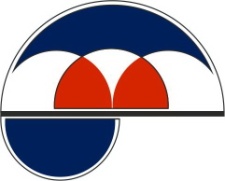            ООО «КУРОРТНОЕ АГЕНТСТВО ПЛЮС»Официальный представитель санаториев и пансионатов Санкт-Петербурга,Курорта Старая Русса и  здравниц Северо-Запада               * Указанные ДОЛ состоят в реестре ЦОО «Молодежный» и имеют право получения частичной оплаты путевок из средств бюджета Санкт-Петербурга с использованием Сертификата.                   В соответствии с постановлением Правительства Санкт-Петербурга от 15.03.2012 № 242 «О мерах по реализации Закона Санкт-Петербурга «Социальный кодекс Санкт-Петербурга» сумма оплаты части стоимости путевки в ДОЛ из средств бюджета Санкт-Петербурга на период весенних каникул 2019г. составляет 810,00 рублей в день.  Максимальное количество дней по сертификату 9 - на сумму 7 290,00 руб.  ПОРЯДОК ПРИОБРЕТЕНИЯ ПУТЕВКИ С ИСПОЛЬЗОВАНИЕМ СЕРТИФИКАТАВ ПЕРИОД ВЕСЕННИХ ШКОЛЬНЫХ КАНИКУЛ 2019 ГОДА                  Родители, работающие в организациях независимо от их организационно-правовых форм и форм собственности (а так же опекуны и попечители), имеющие детей в возрасте от 6,5 лет до 15 лет включительно, в соответствии с законом Санкт-Петербурга от 22.11.2011 № 728-132 "Социальный кодекс Санкт-Петербурга" имею право получения частичной оплаты путевки из средств бюджета Санкт-Петербурга путём оформления Сертификата и его передачи в ДОЛ.               Оформление Сертификата осуществляется путем подачи пакета документов в структурных подразделениях             СПб ГКУ «МФЦ», расположенных на территории Санкт-Петербурга.                                 Внимание! Срок изготовления Сертификата в МФЦ – до 15 рабочих дней.                                     Срок действия Сертификата – 30 календарных дней!              Пакет документов для оформления Сертификата:Заявление (образец можно получить в Агентстве или скачать на сайте ЦОО «Молодежный»;Паспорт заявителя (заявителем является - родитель (законный представитель);Свидетельство о рождении ребенка (свидетельство о рождении предоставляется всегда, даже если ребенку                исполнилось 14 лет и есть паспорт);Документы, подтверждающие регистрацию по месту жительства или месту пребывания ребенка в Санкт-              Петербурге;Паспорт ребенка, достигшего 14 лет;Справка с места работы родителя (законного представителя). выданная не ранее чем за 30 дней до подачи               Заявления. Справка должна быть оформлена на фирменном бланке организации с указанием реквизитов               организации, либо с угловым штампом организации. В справке обязательное указание должности работника,               номера и даты приказа о принятии на работу. 7.           СНИЛС родителя и ребенка.                     Все документы должны быть в оригинале.Обращаться к специалисту по детскому отдыху по телефонам (812) 272-23-49, (812) 579-98-63–    Чалова Татьяна, chalova@ka-plus.ru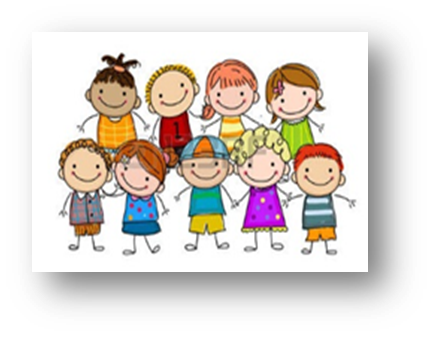 Санкт-Петербург, ул. Кирочная, 17 (м. «Чернышевская»)Администрация: (812) 579-45-63, 579-82-54, Отдел реализации: (812) 272-51-72, 272-80-47Сайт: www.ka-plus.ru  E-mail:  info@ka-plus.ru  Факс: (812) 272-19-87ДЕТСКИЕ ОЗДОРОВИТЕЛЬНЫЕ ЛАГЕРЯ В ЛЕНИНГРАДСКОЙ ОБЛАСТИНА ПЕРИОД ВЕСЕННИХ ШКОЛЬНЫХ КАНИКУЛ 2019г.Наименование Детского оздоровительного лагеря (ДОЛ)Даты обслуживания по путевкеСтоимость Путевки в ДОЛ(руб.)Стоимость путевки по Сертификату* (руб.)ДОЛ «ЗЕЛЕНЫЙ ГОРОДим. Т. Трушковской»Выборгский район, Каннельярви.23.03 - 31.03(9 дней)15 790,008 500,00ДОЛ «ЗВЕЗДНЫЙ»(ГУП «Водоканал «Санкт-Петербурга») г. Луга.23.03 - 31.03 (9 дней)19 710,0012 420,00  Программа «УМНЫЕ КАНИКУЛЫ»на базе ДОЛ «МЕРИДИАН»Лужский район24.03 - 30.03(7 дней)23 170,0017 500,00Программа «English City»на базе   ДОЛ «ПИОНЕР»Всеволожский район, Приозерское шоссе, 36 км.24.03 - 30.03 (7 дней)24 000,0018 330,00Программа «БОЛЬШАЯ ПЕРЕМЕНА» на базе   ДОЛ «СВЯЗИСТ»Приозерский район, Петровское.24.03 - 30.03 (7 дней)22 670,0017 000,00ДОЛ «СВЯЗИСТ»Приозерский район, Петровское.23.03 - 30.03 (8 дней)22 800,0016 320,00ДОК «БУРЕВЕСТНИК»Курортный район, пос. Смолячково.23.03 - 31.03 (9 дней)18 290,0011 000,00Программа«БЕНЕДИКТ – ШКОЛА»на базеДОЛ «ЛЕНИНГРАДЕЦ»Выборгский район, Рощино.24.03 - 31.03 (8 дней)26 980,0020 500,00Программа «ШКОЛА ВОЛШЕБНИКОВ»на базе ДОЛ «ЛЕНИНГРАДЕЦ»Выборгский район, Рощино.23.03 - 31.03 (9 дней)25 300,0018 010,00Программа «КАСТАЛИЯ» на базе ДОЛ «ЛАДОГА»Приозерский район, пос. Снетково.25.03 - 01.04 (8 дней)25 300,0018 820,00Программа«НИТЬ АРИАДНЫ»на базеДОЛ «МЕЧТА+»Приозерский район, пос.Мичуринское.24.03 - 31.03 (8 дней)26 500,0020 020,00Программа «СЛЕДОПЫТ» на базе ДОЛ «ГОРОД МАСТЕРОВ»Приозерский район, Лосево.23.03 - 30.03 (8 дней)22 764,00Цена динамическая16 284,00